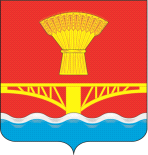 АДМИНИСТРАЦИЯ Верхнемамонского СЕЛЬСКОГО ПОСЕЛЕНИЯВЕРХНЕМАМОНСКОГО МУНИЦИПАЛЬНОГО РАЙОНАВОРОНЕЖСКОЙ ОБЛАСТИПОСТАНОВЛЕНИЕот «31»  марта  2017 г.                                                                                               № 66с.  Верхний МамонОб утверждении Порядка представления, рассмотрения и оценки предложений граждан и организаций о включении в муниципальную программу Верхнемамонского сельского поселения общественной территории, подлежащей благоустройству в 2017 годуВ соответствии с Федеральным законом от 06.10.2003 г. №131-ФЗ «Об общих принципах организации местного самоуправления в Российской Федерации», Постановлением Правительства РФ от 10.02.2017 N 169 «Об утверждении Правил предоставления и распределения субсидий из федерального бюджета бюджетам субъектов Российской Федерации на поддержку государственных программ субъектов Российской Федерации и муниципальных программ формирования современной городской среды» Администрация Верхнемамонского сельского поселенияПОСТАНОВЛЯЕТ:Утвердить Порядок представления, рассмотрения и оценки предложений граждан и организаций о включении в муниципальную программу Верхнемамонского сельского поселения общественной территории, подлежащей благоустройству в 2017 году, согласно приложению.Опубликовать настоящее постановление в официальном периодическом печатном издании «Информационный бюллетень Верхнемамонского сельского поселения Верхнемамонского муниципального района Воронежской области» и разместить на официальном сайте администрации Верхнемамонского сельского поселения Верхнемамонского муниципального района Воронежской области http://vmamoncity.ru   в сети «Интернет».Контроль за исполнением постановления оставляю за собой.Глава  Верхнемамонскогосельского поселения                                                                                            В.И. Сайгаков Приложение к постановлению администрации Верхнемамонского сельского поселенияот 31.03. 2017г. № 66ПОРЯДОКпредставления, рассмотрения и оценки предложений граждан и организаций о включении в муниципальную программу Верхнемамонского сельского поселения общественной территории, подлежащей благоустройству в 2017 году1. Общие положения1.1. Настоящий Порядок разработан в соответствии Федеральным законом от 06.10.2003 № 131-ФЗ "Об общих принципах организации местного самоуправления в Российской Федерации», Постановлением Правительства РФ от 10.02.2017 N 169 «Об утверждении Правил предоставления и распределения субсидий из федерального бюджета бюджетам субъектов Российской Федерации на поддержку государственных программ субъектов Российской Федерации и муниципальных программ формирования современной городской среды», в целях представления, рассмотрения и оценки предложений граждан и организаций о включении в муниципальную программу Верхнемамонского сельского поселения общественной территории, подлежащей благоустройству в 2017 году.1.2. В обсуждении проекта принимают участие граждане проживающие на территории Верхнемамонского сельского поселения и организации зарегистрированные на территории Верхнемамонского сельского поселения.1.3. Под общественной территорией понимается территория общего пользования, которой беспрепятственно пользуется неограниченный круг лиц соответствующего функционального назначения (в том числе площади, набережные, улицы, пешеходные зоны, береговые полосы водных объектов общего пользования, скверы, парки, бульвары).1.4. Результаты внесенных предложений носят рекомендательный характер.2. Формы участия граждан и организаций в обсуждении2.1. Заявки от граждан и организаций о включении в муниципальную программу Верхнемамонского сельского поселения общественной территории, подлежащей благоустройству подаются по форме, согласно приложению.3. Порядок и сроки внесения гражданами, организациями предложений3.1. Представленные для рассмотрения и оценки предложения граждан и организаций о включении в муниципальную программу Верхнемамонского сельского поселения общественной территории, подлежащей благоустройству принимаются до «01»  июня 2017 года.3.2. Предложения принимаются по адресу: 396460, г.  с. Верхний Мамон, пл. Ленина, д.3 в рабочие дни с 08:00 до 17:00 часов (перерыв на обед с 12:00 часов до 13:00 часов). Телефон для справок: 8 (47355) 56664 4. Порядок рассмотрения предложений граждан, организаций4.1. Для обобщения и оценки предложений граждан и организаций о включении в муниципальную программу Верхнемамонского сельского поселения общественной территории, подлежащей благоустройству правовым актом администрации Верхнемамонского сельского поселения создается общественная комиссия, которая осуществляет рассмотрение и оценку поступивших предложений «02» июня 2017 года.4.2. Предложения граждан и организаций поступающие в общественную комиссию, подлежат обязательной регистрации.4.3. Критерии, по которым оцениваются поступившие предложения граждан и организаций и принимается положительное решение о включении в муниципальную программу Верхнемамонского сельского поселения общественной территории, подлежащей благоустройству:- наибольшая посещаемость гражданами общественной территории;- соответствие общественной территории градостроительной документации в части ее функционального зонирования;- возможность реализации проекта в полном объеме в 2017 году.4.4. Представленные для рассмотрения и оценки предложения граждан и организаций о включении в муниципальную программу Верхнемамонского сельского поселения общественной территории, подлежащей благоустройству, поступившие с нарушением порядка, срока и формы подачи предложений, по решению общественной комиссии остаются без рассмотрения.4.5. По итогам рассмотрения каждого из поступивших предложений общественная комиссия принимает решение о включении в муниципальную программу Верхнемамонского сельского поселения общественной территории, подлежащей благоустройству или о его отклонении.4.6. По окончании принятия представленных для рассмотрения и оценки предложений граждан и организаций о включении в муниципальную программу Верхнемамонского сельского поселения общественной территории, подлежащей благоустройству общественная комиссия готовит протокол.Протокол содержит следующую информацию:- общее количество поступивших предложений;- содержание поступивших предложений;- решения по результатам рассмотрения поступивших предложений.4.7. В течение трех календарных дней с момента рассмотрения общественной комиссией предложений граждан и организаций, указанным лицам в письменной форме сообщается о результатах рассмотрения их предложений.Приложение к Порядкупредставления, рассмотрения и оценки предложений граждан и организаций о включении в муниципальную программу Верхнемамонского сельского поселения общественной территории, подлежащей благоустройству в 2017 годуВ Общественную комиссию     по рассмотрению и оценке поступивших предложенийот _______________________________                                                  (Ф.И.О., либо наименование                       организации)                                                                             проживающий(ая)___________________                                                                                (имеющей местонахождение)___________                                                           (для юридических лиц)                                                                        Номер контактного телефона (факса): ______________________________________ИНН,         КПП,        ОГРН        (для        юридического        лица):_____________________________________                       Предложениео включении в муниципальную программу общественной территории, подлежащей благоустройству в 2017 годуI. Общая характеристика проектаII. Описание проекта (не более 3 страниц)Описание проблемы и обоснование ее актуальности для жителей поселения:характеристика существующей ситуации и описание решаемой проблемы;необходимость выполнения проекта;круг людей, которых касается решаемая проблема;актуальность решаемой проблемы для поселения, общественная значимость.Цели и задачи проекта.Мероприятия по реализации проекта:конкретные мероприятия (работы), предполагаемые к реализации в ходе проекта, в том числе с участием общественности, основные этапы;способы привлечения населения для реализации проекта (формы и методы работы с местным населением);предполагаемое воздействие на окружающую среду.Ожидаемые результаты проекта:практические результаты, которые планируется достичь в ходе выполнения проекта. Результаты, характеризующие решение заявленной проблемы;количественные показатели.Дальнейшее развитие проекта после завершения финансирования мероприятий по благоустройству, использование результатов проекта в последующие годы._____________             ______________________________________________                                                  (подпись, фамилия, имя, отчество подписавшего предложение)«____»_______________201__г.Направление реализации проектаНаименование проекта, адрес или описание местоположенияПроект соответствует нормам безопасности и законодательству Российской Федерации (да/нет)Площадь, на которой реализуется проект, кв. м.Цель и задачи проектаИнициатор проектаЗаявитель проектаЦелевая группа:количество человек, заинтересованных в реализации проекта,в том числе прямо заинтересованных, человеккосвенно заинтересованных, человек